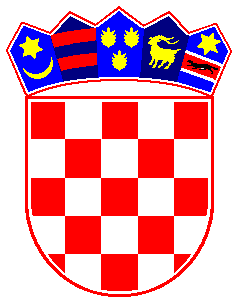  REPUBLIKA  HRVATSKAREPUBLIKE  HRVATSKE               ZAGREB URED PREDSJEDNIKA SUDABroj: 17-Su-987/2022-4Zagreb, 22. prosinca 2022.1. IZMJENE POZIVA ZA DOSTAVU PONUDA ZA NABAVU USLUGA PRIJENOSA I PRIJEVOZA UREDSKOG NAMJEŠTAJA, DOKUMENTACIJE, INFORMATIČKE I DRUGE OPREME(jednostavna nabava)	Naručitelj prije isteka roka za podnošenje ponude mijenja dokumentaciju za nadmetanje. 	Izmjenu objavljuje na jednak način kao i prvotni poziv na svojoj internetskoj stranici.	Poziv za dostavu ponuda za nabavu usluga prijenosa i prijevoza uredskog namještaja, dokumentacije, informatičke i druge opreme od 19. prosinca 2022. mijenja se u dijelu C. PONUDA t. 3. tako da glasi:"3. 	Rok za dostavu ponude: 	Ponuda mora biti dostavljena Naručitelju isključivo na navedenu adresu najkasnije do 27. prosinca 2022., do 12 sati.				VISOKI TRGOVAČKI SUD REPUBLIKE HRVATSKE				PREDSJEDNIK SUDA				Ivica Omazić